长城汽车股份有限公司重庆分公司招聘简章一、企业概况( 公司官网http://www.gwm.com.cn   )长城汽车股份有限公司是全球知名的SUV制造企业，于2003年、2011年分别在香港H股和国内A股上市，截止2017年底资产总计达1105.47亿元。目前，旗下拥有哈弗、长城、WEY和欧拉四个品牌，产品涵盖SUV、轿车、皮卡三大品类，拥有四个整车生产基地，具备发动机、变速器等核心零部件的自主配套能力，下属控股子公司40余家，员工7万余人。长城汽车秉承“每天进步一点点”的企业理念，拥有先进的企业文化和管理团队，创建了独具特色的经营和管理模式，经营质量在国内汽车行业首屈一指。长城汽车重庆工厂，作为全国第四个整车生产基地，2018年3月28日举行开工仪式，6月1日全面施工开始，2019年8月整车下线。主要产品包含高端皮卡、SUV两款车型，争创皮卡文化的引领者。公司位于重庆市永川区凤凰湖工业园，总投资80亿元，其中一期占地1200余亩，厂区主要规划：冲压车间、焊装车间、涂装车间、总装车间、内外饰车间、座椅车间、底盘车间等零部件车间及成品库、试车跑道等附属项目。项目规划2019年8月建成投产，达产后可实现年产16万辆整车，员工 4000余人，实现年产值约249亿元。目前工厂设备已全部进厂，进入紧张调试阶段。二、全系产品【长城、哈弗、WEY、欧拉】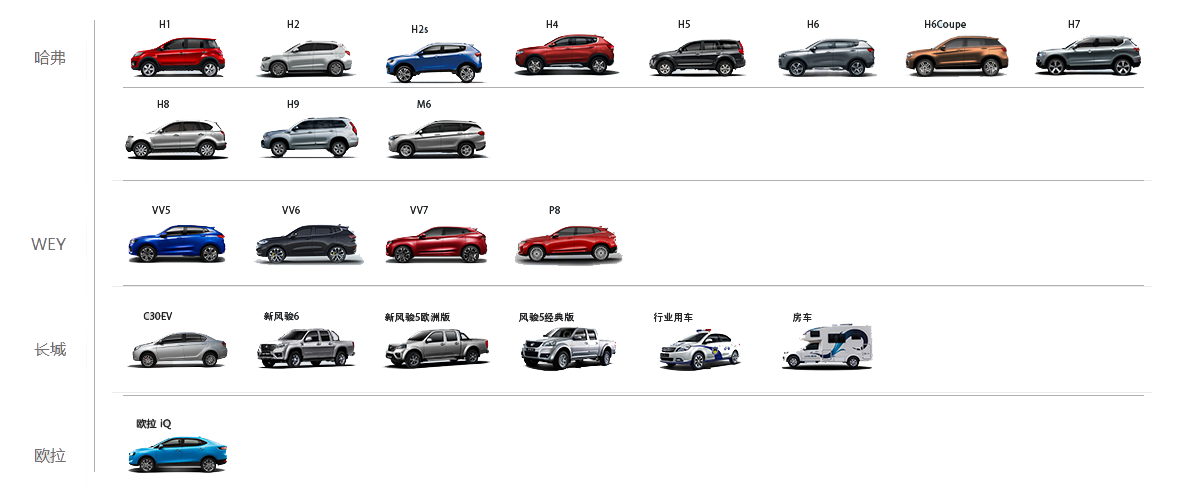 详情请点击官方网站查看： www.gwm.com.cn三、岗位信息四、薪酬福利待遇具体标准如下：1、住    宿：公司实习期间，公司提供住宿(免床位费，其他费用自理)，须交100元住宿押金(员工退宿时返还)；2、生活条件：公寓内提供空调、衣柜、床铺及桌，可接宽带。公寓区内设有活动室、银行ATM机、医务室、营业厅、食堂及超市等，可满足生活所需；3、就    餐：工作期间工作餐统一在厂区食堂就餐，工作餐免费；早餐及晚餐自理。4、出    行：工业园厂区至生活区之间，公司安排摆渡车，员工可免费乘坐上下班，生活区-市中心（15分钟）；5、工作时间：每日正常工作8小时；根据销量安排加班，按国家规定支付加班费（周一至周五1.5倍、周六周日2倍，法定节假日3倍）；6、公 休 假：公司实施单双休（每月休息至少6天），国家法定假日休息（一般2-3天），另国庆节7天，春节10-12天，高温假（7月或8月）10天；7、带 薪 假：婚假、丧假、护理假；8、工装劳保：公司提供工装、年度健康体检及全面的劳保用品（无任何押金）;9、实习/生活环境：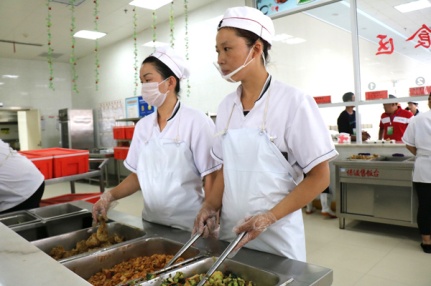 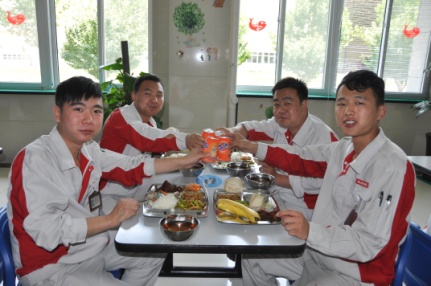 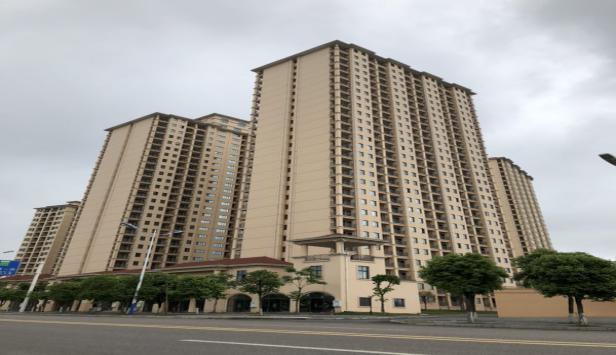 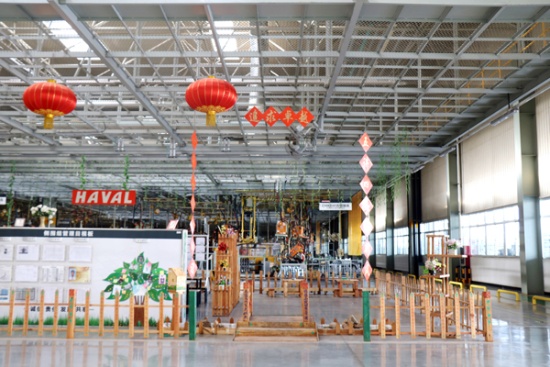 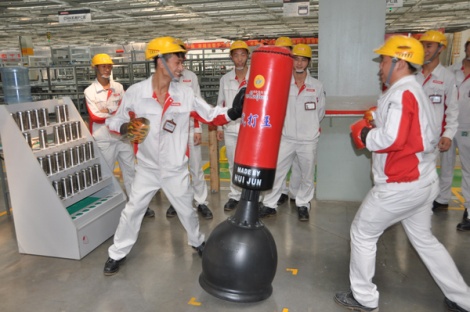 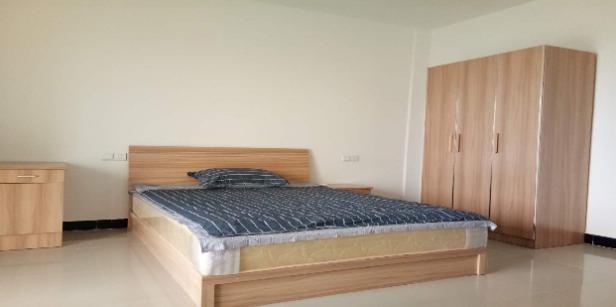 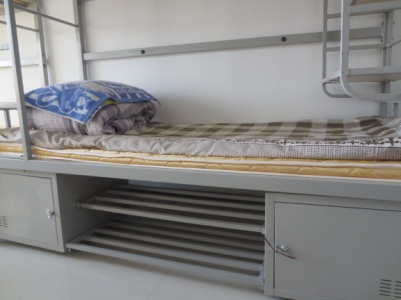 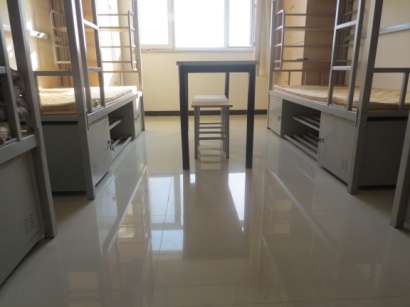 长城汽车欢迎您岗位学历专业人数招聘基本要求汽车整车生产线技术工中专中技专科机械机电电子电工自动化汽车装配
汽车检测
焊接/数控物流/模具其他工科150年满16周岁； 视力双眼(矫正) 0.8以上，无传染性或其他可能影响工作的疾病。生活习惯良好，吃苦耐劳、积极上进。动手能力强，服从公司管理，能接受中夜班倒班（一周倒班一次）汽车零部件（底盘、座椅、减震、内外饰、线束、空调、灯具、变速器、发动机）生产线技术工中专中技专科机械机电电子电工自动化汽车装配
汽车检测
焊接/数控物流/模具其他工科80年满16周岁； 视力双眼(矫正) 0.8以上，无传染性或其他可能影响工作的疾病。生活习惯良好，吃苦耐劳、积极上进。动手能力强，服从公司管理，能接受中夜班倒班（一周倒班一次）汽车或零部件生产线物流工中专中技专科机械机电电子电工自动化汽车装配
汽车检测
焊接/数控物流/模具其他工科50年满16周岁； 视力双眼(矫正) 0.8以上，无传染性或其他可能影响工作的疾病。生活习惯良好，吃苦耐劳、积极上进。动手能力强，服从公司管理，能接受中夜班倒班（一周倒班一次）薪酬待遇薪资待遇薪资待遇薪资待遇薪酬待遇阶段一阶段二阶段三薪酬待遇入职1-3个月入职4-6个月第7个月至取得毕业证实习生基本工资2300 2500 2800社会工基本工资250028003000浮动工资500-1500(加班费+中夜班补助+补助+超产奖)500-1500(加班费+中夜班补助+补助+超产奖)500-1500(加班费+中夜班补助+补助+超产奖)综合收入2800-45003300-50003500-6000